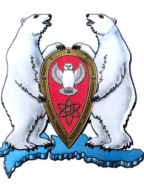 АДМИНИСТРАЦИЯ МУНИЦИПАЛЬНОГО ОБРАЗОВАНИЯ  ГОРОДСКОЙ ОКРУГ «НОВАЯ ЗЕМЛЯ»РАСПОРЯЖЕНИЕ«01» ноября 2022 г. № 199рп Белушья ГубаО проведении муниципального этапа Всероссийской олимпиады школьников по общеобразовательным предметамВ соответствии с приказом Министерства просвещения Российской Федерации от 7 ноября 2020 г. № 678 «Об утверждении Порядка проведения всероссийской олимпиады школьников», р а с п о р я ж а ю с ь:Организовать в МБУ ДО «ШДТ «Семицветик» в период ноябрь - декабрь 2022 года проведение муниципального этапа всероссийской олимпиады школьников по общеобразовательным предметам в 2022/2023 учебном году.Утвердить Положение «Об организации проведения муниципального этапа Всероссийской олимпиады школьников по общеобразовательным предметам».	4. Победителей и призеров муниципального этапа всероссийской олимпиады наградить памятными подарками, учителей, подготовивших победителей Олимпиады наградить грамотами.	5. Настоящее распоряжение разместить на официальном сайте МО ГО «Новая Земля».	6. Контроль за исполнением настоящего распоряжения возложить на ведущего специалиста отдела организационной, кадровой и социальной работы Ватутину О.С.Глава муниципального образования                                                           А.Н. СимовинУтверждено:Распоряжением администрациимуниципального образования городской округ «Новая Земля» от «01» ноября 2022   г. № 199Положение Об организации проведения муниципального этапа Всероссийской олимпиады школьников по общеобразовательным предметам.Общие положения1.1. Настоящее положение о проведении муниципального этапа всероссийской олимпиады школьников муниципального образования городской округ «Новая Земля» (далее Положение) в 2022/2023 учебном году определяет порядок организации и проведения муниципального этапа Всероссийской олимпиады школьников по общеобразовательным предметам (далее – Олимпиада), ее организационное, методическое обеспечение, порядок участия в Олимпиаде и определения победителей и призеров.1.2. Муниципальный этап Всероссийской олимпиады школьников проводится для учащихся 7-11 классов по общеобразовательным предметам: русский язык, литература, английский язык, математика, информатика, физика, химия, биология, история, география, обществознание, физическая культура.1.3. Информация об Олимпиаде, порядке участия в ней, об итогах является открытой, публикуется в газете «Новоземельские вести» и на официальном сайте муниципального образования городской округ «Новая Земля». Распространяется в образовательном учреждении среди обучающихся, учителей и родителей (законных представителей).1.4. Олимпиада организуется и проводится Администрацией муниципального образования городской округ «Новая Земля» совместно с ФГКОУ «СОШ № 150» и МБУ ДО «ШДТ «Семицветик».1.5. Место проведения олимпиады: МБУ ДО «ШДТ «Семицветик»2. Цели и задачи муниципального этапа олимпиады2.1. Выявление высокомотивированных в учебной деятельности обучающихся общеобразовательных организаций, склонных к научной, исследовательской деятельности, имеющих творческие способности;2.2. Активизация и развитие в общеобразовательных организациях МО ГО «Новая Земля» различных форм внеурочной работы по предметам, исследовательской и проектной деятельности среди обучающихся;2.3. Содействие процессам развития этнокультурного образования, сохранению культурных традиций.3. Порядок проведения3.1. Олимпиада проводится в период ноябрь-декабрь 2022 г.  3.2. Рабочим языком проведения Олимпиады является русский язык.3.3. Олимпиада проходит во внеурочное время.3.4. Для организационно-методического обеспечения проведения Олимпиады создается оргкомитет Олимпиады (далее – Оргкомитет). 3.4.1. Утвердить состав оргкомитета:- Шевченко И.В. – руководитель правового отдела;- Дубова А.С. – ведущий специалист отдела организационной, кадровой и социальной работы;- Половникова Е.Н. – ведущий специалист отдела по управлению имуществом и землеустройству;3.5. Для проведения Олимпиады Оргкомитетом утверждается жюри.3.5.1. Утвердить жюри в составе:Председатель жюри: Кравцова Т.Н. – заместитель главы муниципального образования;Члены жюри:- Ватутина О.С. – ведущий специалист отдела организационной, кадровой и социальной работы;- Марач Л.Г. – ведущий специалист отдела организационной, кадровой и социальной работы;- Бормусова Е.И. – ведущий специалист правового отдела;- Мороз Н.А. – руководитель МБУ ДО «ШДТ «Семицветик».3.6. Родитель (законный представитель) обучающегося, заявившего о своём участии в олимпиаде, до начала олимпиады в письменной форме подтверждает о согласии на сбор, хранение, использование, распространение (передачу) и публикацию персональных данных своего несовершеннолетнего ребёнка (Приложение 1 к настоящему Положению).3.7. В муниципальном этапе Олимпиады принимают участие обучающиеся: - победители либо призеры школьного этапа Олимпиады текущего учебного года при условии, что количество набранных ими баллов превышает половину максимально возможных баллов (50%); - победители либо призеры муниципального этапа Олимпиады предыдущего учебного года, если они продолжают обучение в образовательных учреждениях. 3.8. После проверки всех выполненных олимпиадных работ участников Олимпиады жюри составляет протокол результатов, в котором фиксируется общая сумма баллов участника и предает бланки (листы) ответов в оргкомитет для декодирования.	После проведения декодирования определяются победители и призеры муниципального этапа Олимпиады на основании рейтинга участников по каждому образовательному предмету:- Победителем Олимпиады считается участник, набравший максимальное количество баллов, но не менее 50% от числа возможных;- Призерами Олимпиады считаются все, кто следует за победителем и набравшие не менее 50% от числа возможных баллов в пределах квоты.3.9. Количество победителей и призеров определяется в пределах установленной квоты – 50% от количества участников Олимпиады по каждому образовательному предмету при условии, что количество участников более 5 человек;При количестве участников менее или равном 5 человек, определение победителей и призеров осуществляется следующим образом:Итоговый протокол подписывается председателем и членами жюри Олимпиады и размещается на официальном сайте. 3.10. Победители муниципального этапа Олимпиады награждаются денежной премией и дипломом, призеры муниципального этапа Олимпиады награждаются памятными подарками. 3.11. Педагоги, подготовившие победителей Олимпиады, награждаются грамотами.3.12. Среди победителей и призеров муниципального этапа Олимпиады из числа обучающихся 7-11 классов определяются участники регионального этапа Всероссийской олимпиады школьников в соответствии с установленной квотой. 3.13. Организация отправки команд на региональный этап Олимпиады возлагается на руководителей общеобразовательных учреждений. 3.14. Отправка команды осуществляется в строго установленные сроки во главе с руководителем команды, который назначается приказом образовательного учреждения и несет полную ответственность за сохранность здоровья и жизни детей, за организованность и дисциплинированность команды в пути следования к месту ее проведения и обратно, во время работы Олимпиады. 3.15. Руководитель команды по прибытии на Олимпиаду предъявляет Оргкомитету следующие документы: - копию приказа образовательного учреждения с поименным указанием направляемых школьников и руководителя; - замена приглашенных на Олимпиаду школьников другими учениками осуществляется в соответствии с пунктом 3.7 настоящего Положения. 4. Функции Оргкомитета, методических комиссий, жюри4.1. Оргкомитет Олимпиады: - формирует городские методические комиссии по предметам; - координирует работу методических комиссий; - определяет сроки проведения Олимпиады по каждому общеобразовательному предмету (по этапам и турам) (Приложение 2 к настоящему Положению); - осуществляет мониторинг результатов проведения Олимпиады по предметам; - составляет списки победителей и призеров Олимпиады из числа обучающихся образовательных учреждений города; - организует памятные подарки победителям и призерам Олимпиады из числа обучающихся образовательных учреждений; - рассматривает конфликтные ситуации, возникшие при проведении всех мероприятий Олимпиады; - определяет порядок рассмотрения апелляций (Приложение 3 к настоящему Положению) в рамках Олимпиады; - вносит предложения информационно-методическому центру по совершенствованию проведения и обеспечения Олимпиады; - представляет ежегодный аналитический отчет по итогам Олимпиады. 4.2. Методические комиссии, жюри: - организуют проведение Олимпиады по предмету; - вносят предложения в Оргкомитет по численности победителей и призеров от общего количества участников Олимпиады по предмету; - рассматривают конфликтные ситуации, возникшие при проведении Олимпиады по предмету, в соответствии с порядком, определяемым Оргкомитетом; - оценивают результаты выполнения обучающимися заданий Олимпиады; - формируют рейтинг участников. - проводят анализ выполненных заданий для участников Олимпиады. 5. Права и обязанности участников Олимпиады5.1. В Олимпиаде принимают участие обучающиеся образовательных учреждений. 5.2. Участник олимпиады имеет право: - получать информацию о порядке, месте и времени проведения Олимпиады; - получить информацию о результатах проверки своей работы; - подать апелляцию в соответствии с установленным порядком (Приложение 3 к настоящему Положению). 5.4. Участник олимпиады обязан выполнять требования настоящего Положения, соблюдать порядок проведения Олимпиады, который доводится до участников до начала Олимпиады.Приложение № 1к Положению Об организации проведения муниципального этапа Всероссийской олимпиады школьников по общеобразовательным предметамСогласие на обработку персональных данныхЯ ________________________________________________________________________________,документ, удостоверяющий личность: ___________________________________________________________________________________________________________________________________(серия и номер, сведения о дате выдачи документа и органе его выдавшем)__________________________________________________________________________________.В соответствии с требованиями ст.9 Федерального закона Российской Федерации от 27 июля 2006 г. № 152-ФЗ «О персональных данных», подтверждаю свое согласие организаторам Олимпиады на обработку моих персональных данных и персональных данных членов моей семьи в целях проверки на соответствие требованиям, предъявляемым Положением о проведении в 2022/2023 учебном году Олимпиады  при условии, что их обработка осуществляется уполномоченными людьми, принявшими обязательства о сохранении конфиденциальности указанных сведений.	Предоставляю организаторам Олимпиады право осуществлять все действия (операции) с моими персональными данными и персональными данными членов моей семьи, включая сбор, систематизацию, накопление, хранение, обновление, изменение, использование, обезличивание, блокирование, уничтожение. Организаторы вправе обрабатывать мои персональные данные посредством внесения их в электронную базу данных, списки и другие отчетные формы. Передача моих персональных данных и персональных данных членов моей семьи иным лицам или иное их разглашение может осуществляться только с моего письменного согласия.Я оставляю за собой право отозвать свое согласие посредством составления соответствующего письменного документа, который может быть направлен мной в адрес организаторов конкурса по почте заказным письмом с уведомлением о вручении либо вручен лично под расписку уполномоченному представителю организаторов Олимпиады.Согласие на обработку данных хранится у организаторов 1 год.Настоящее согласие дано мной «___»________________ 2022 года.Подпись:_______________________ Приложение № 2к Положению Об организации проведения муниципального этапа Всероссийской олимпиады школьников по общеобразовательным предметамГрафик проведения муниципального этапа всероссийской олимпиады школьников по общеобразовательным предметам в 2022/2023 учебном годуПриложение 3 к Положению Об организации проведения муниципального этапа Всероссийской олимпиады школьников по общеобразовательным предметамПодача апелляции1. Участник олимпиады имеет право подать апелляцию: - о нарушении установленного порядка проведения Олимпиады - в день проведения олимпиады после сдачи бланков до выхода из аудитории; - о несогласии с выставленными баллами - в течение двух рабочих дней после официального объявления результатов Олимпиады и ознакомления с ними; Примечание. Не принимаются апелляции: - по вопросам содержания и структуры материалов; - по вопросам связанным с нарушением участником олимпиады установленных требований к выполнению работы. 2. Конфликтная комиссия создается в случае необходимости и должна включать не менее 3 человек. 3. Для подачи апелляции участник Олимпиады должен соблюдать следующее: 3.1. при подаче апелляции о нарушении установленного порядка проведения Олимпиады: 3.1.1. составить апелляцию в свободной форме в двух экземплярах; 3.1.2. передать оба экземпляра ответственному за проведение муниципального этапа Олимпиады, который обязан принять их и удостоверить своей подписью, один экземпляр отдать участнику олимпиады, другой передать в конфликтную комиссию; 3.1.3. получить результат рассмотрения апелляции в своем образовательном учреждении не позднее, чем через три рабочих дня после ее подачи. 3.2. при подаче апелляции о несогласии с выставленными баллами по олимпиаде: 3.2.1. составить апелляцию в произвольной форме в двух экземплярах; 3.2.2. передать ответственному за проведение муниципального этапа Олимпиады, который обязан принять их и удостоверить своей подписью, один экземпляр отдать участнику олимпиады, другой передать в конфликтную комиссию; 3.2.3. получить информацию о времени и месте рассмотрения апелляции; 3.2.4. по возможности прийти на процедуру рассмотрения апелляций конфликтной комиссией; Примечание. При рассмотрении апелляции вместо участника Олимпиады или вместе с ним может присутствовать его учитель. 3.2.5. подтвердить в протоколе заседания конфликтной комиссии, что ему предъявлены копии заполненных им бланков ответов (в том числе дополнительных бланков ответов, в случае их наличия); Примечание. Черновики в качестве материалов апелляции не рассматриваются. 3.2.6. подписать протокол заседания конфликтной комиссии в случае личного участия в процедуре рассмотрения апелляции. 4. По результатам рассмотрения апелляции о нарушении установленного порядка проведения Олимпиады конфликтная комиссия может принять решение: - об отклонении апелляции, если комиссия признала факты, изложенные в апелляции, несущественными; - об удовлетворении апелляции, если факты, изложенные в апелляции, могут оказать существенное влияние на результаты олимпиады. 5. Решение об отмене результатов Олимпиады может быть принято: - в случае, если служебным расследованием подтвержден факт нарушения установленного порядка проведения олимпиады; - в случае, если конфликтной комиссией была удовлетворена апелляция о нарушении установленного порядка проведения олимпиады. 6. По результатам рассмотрения апелляции о несогласии с выставленными баллами по олимпиаде конфликтная комиссия может вынести решение: - об отклонении апелляции ввиду отсутствия ошибок в оценивании экспертами ответов на задания. Баллы, выставленные экспертами первоначально, сохраняются; - об удовлетворении апелляции и выставлении измененных баллов (результат может быть изменен как в сторону увеличения, так и в сторону уменьшения). В последнем случае результат Олимпиады изменяется на основании решения конфликтной комиссии. Количество участниковВозможное количество победителей и призеров1не более 12не более 23не более 34не более 35не более 3Даты проведенияНаименование общеобразовательного предметаВремя началаКласс25.11.2022Английский язык16.007-1125.11.2022География16.007-1128.11.2022Русский язык16.007-1128.11.2022Физическая культура (теория)16.007-1129.11.2022Обществознание16.007-1103.12.2022Литература11.007-1105.12.2022Математика16.007-1109.12.2022Физическая культура (практика)16.007-1112.12.2022Биология16.007-1112.12.2022Физика16.007-1119.12.2022Химия16.007-11